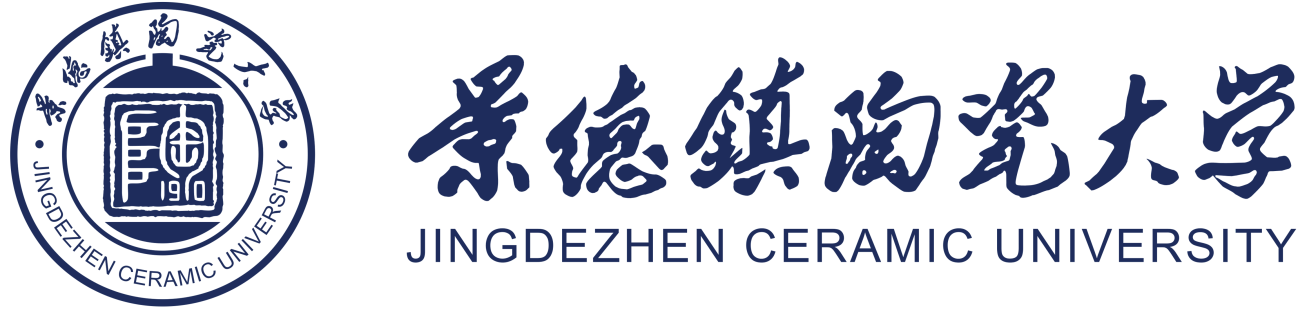 学术型硕士学位论文论“筑”――关于建筑室外大型陶瓷雕塑的可行性ZHU—the Feasibility of Large-Scale Outdoor ArchitecturalCeramic Sculptures硕士研究生论文打印格式样板示意（论文需双面彩色打印）页面设置示意图以下依次为封面、扉页、摘要、abstract、目录、正文、结论、致谢、参考文献、附录等的格式要求示意。分类号学校代码10408密  级研究生学号学位申请人王  鹏导师姓名及职称王晓东教授一级学科名称/专业学位名称设计学一级学科代码/专业学位代码1305研究方向陶瓷产品设计所在学院设计艺术学院论文提交日期2006-2-25